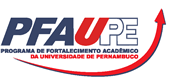 PRÓ-REITORIA DE GRADUAÇÃO – PROGRAD-CAEEdital PROGRAD-CAE/PFAUPE/UPE nº 05/2017 - PLANO DE MONITORIAANEXO I – DADOS DE IDENTIFICAÇÃO DO PROPONENTE____________________, _____ de _______________ de ______	                                                   Local e data	_______________________________________________Professor(a) Orientador(a)___________________________________________________          _________________________________________________Coordenador(a) de Curso                                                                                     Coordenador(a) de GraduaçãoUnidade de EducaçãoCurso de GraduaçãoCurso:Total de semestres do curso:                                                                                                     Período(s):Disciplina ou Componente Curricular:Dados DocentesNome completo do(a) Proponente Docente Titular da Disciplina ou do Componente Curricular: Nome completo do Co-Orientador/a (quando necessário):Telefones(fixo e/ou móvel) para contato com DDD e operadora:Endereço eletrônico (em uso):Orientou bolsista de PIBID-UPE (Monitoria) anteriormente? Sim (   ) Não (    )Bolsa de Monitoria, neste projeto, destina-se ao Estágio Supervisionado? Sim (   ) Não (    )Bolsa de Monitoria, neste plano de trabalho, destina-se a parceria entre UPE e Escolas de Educação Básica ? Sim (   ) Não (    )Identificação dos(as) monitores(as) (especificar bolsista / não bolsista)Nome:CPF:                                             RG:Campus/Unidade de Educação:Curso:Período:Fone(s)(fixo e móvel) com DDD e operadora:E-mai(em uso):Bolsista (SIM OU NÃO) OBS: informação obrigatória para o não cancelamento da inscrição.